Kartę należy wypełnić w całości czytelnie i przesłać w formie elektronicznej na adres sekretariat@sm1krakow.pl lub faxem 12 656 09 45IMIĘ, NAZWISKO UCZESTNIKA _________________________________________MIESIĄC I ROK URODZENIA _____________KLASA / CYKL NAUCZANIA __________  / ______ - letni  		GRUPA _________DANE KONTAKTOWE SZKOŁY:NAZWA i ADRES ________________________________________________________________________________________________________________________NR TELEFONU/E-MAIL ________________________________________________NR TELEFONU UCZESTNIKA LUB OPIEKUNA _____________________________IMIĘ, NAZWISKO NAUCZYCIELA ________________________________________IMIĘ, NAZWISKO AKOMPANIATORA _____________________________________PROGRAM: 1. _________________________________________________________________2. _________________________________________________________________CZAS TRWANIA PROGRAMU _____ min. 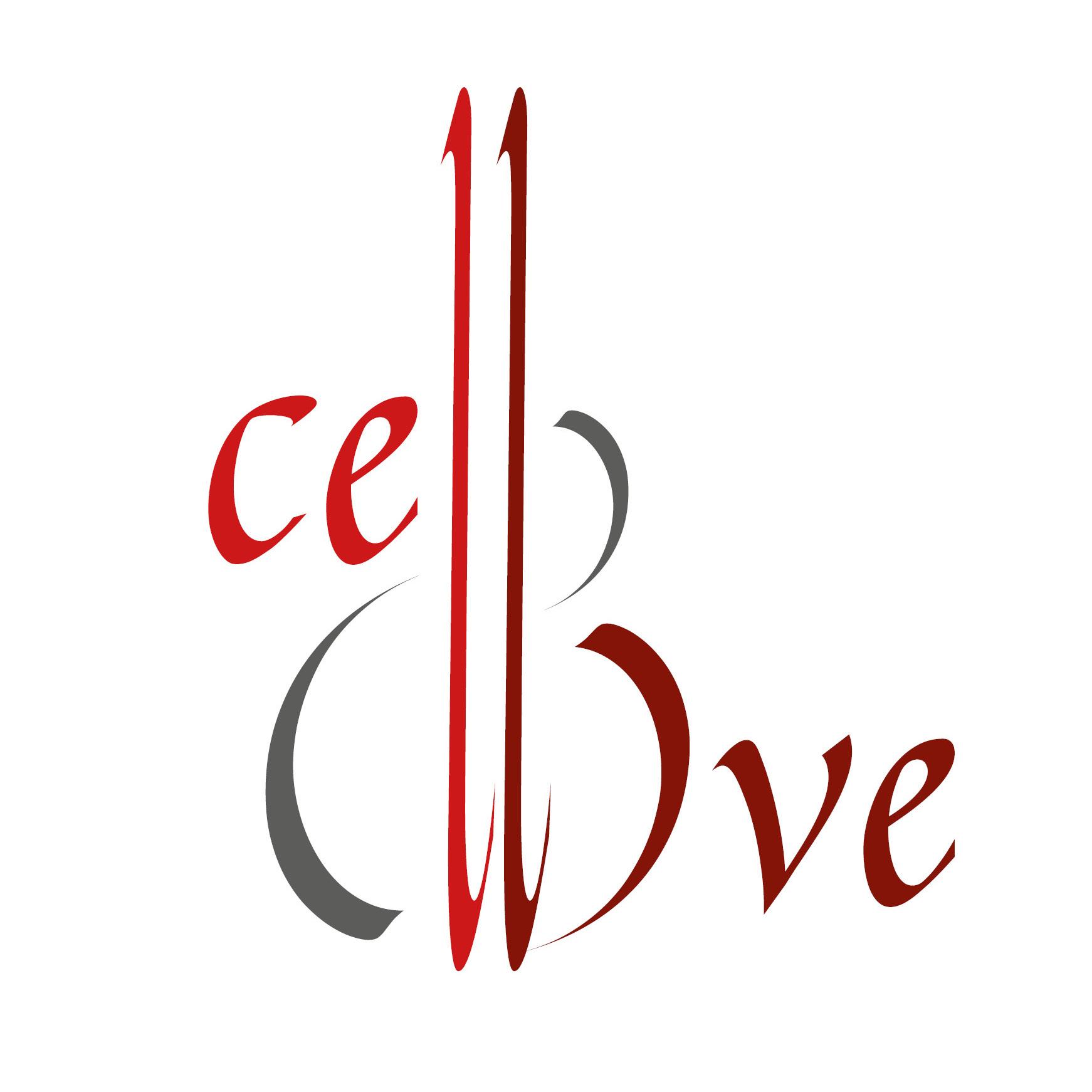 KARTA ZGŁOSZENIAII OGÓLNOPOLSKI KONKURS WIOLONCZELOWYCELLOLOVE soloKraków, 5 – 7 marca 2020 r.-------------------------------------------	(pieczęć i podpis Dyrektora szkoły)